Week beginning -8th JuneMaths Challenge 4- How many in total?Today we are going on a shopping trip! Here’s my shopping list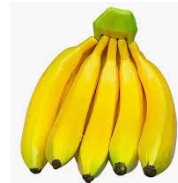 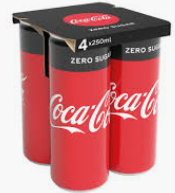 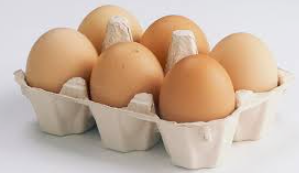 I can make an array to find out how many of each item I will be buying.For example if I buy if I buy 2 packs of cakes 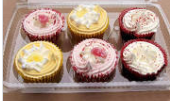 I can show that as an array- How many in total- Shopping using arraysCan you use an array to work out how many bananas in total I’ll buy?Can you use an array to work out how many cans of cola in total I’ll buy?Can you use an array to work out how many eggs in total to buy?4 bunches of bananas2 packs of cola3 boxes of eggs6 cakes means 6 columns2 packs means 2 rows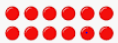 12 cakes in total6 + 6 = 12Complete the sentencesMake the arrayWrite a number sentence__bananas means __columns__bunches means __rows__+__=__Complete the sentencesMake the arrayWrite a number sentence__cans means __columns__packs means __rows__+__=__Complete the sentencesMake the arrayWrite a number sentence__eggs means __columns__boxes means __rows__+__=__